2019 HOLY HOOPS SCHEDULE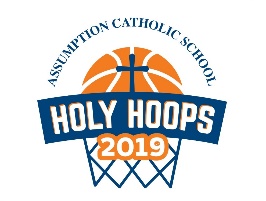 Tuesday, October 22nd   3:15 Open Gym3:30 Boys Pool Play Saint Thomas vs Saint Agatha4:00 Girls Pool Play Saint Alice vs Saint Kateri4:30 Boys Pool Play Saint Matthew vs Saint Sebastian5:00 Girls Pool Play Saint Roch vs Saint Joan5:30 Boys Pool Play Jerome vs Saint Michael Wednesday, October 23rd   3:15 Free Throw Competition3:30 Boys Bracket Game 1 (St. Sebastian vs St. Michael)4:00 Girls Bracket Game 1 (St. Joan vs St. Kateri)4:30 Boys Bracket Game 2(St. Thomas vs St. Matthew)5:00 Girls Bracket Game 2 (St. Alice vs St. Roch)5:30 Boys Bracket Game 3(St. Agatha vs Winner of Game 1)6:00 Boys Bracket Game 4 (St. Jerome vs Winner of Game 2)Thursday, October 24th 3:15 Three-point Competition3:30 Teacher Alumni Game4:00 Girls Bracket Game 34:30 Boys Bracket Game 55:00 Girls Bracket Game 45:30 Boys Bracket Game 66:00 Boys Bracket Game 7Friday, October 25th 3:15 Dribbling Competition 3:30 Boys Bracket Game 84:00 Girls Bracket Game 54:30 Boys Bracket Game 95:00 Girls Bracket Game 6 CHAMPIONSHIP5:30 Boys Bracket Game 10 CHAMPIONSHIP	6:00 AWARDS AND PIZZA PARTY